В целях реализации администрацией Черемховского районного муниципального образования требований Федерального закона от 27 июля 2006 года № 152-ФЗ «О персональных данных», руководствуясь постановлением Правительства Российской Федерации от 1 ноября 2012 года № 1119 «Об утверждении требований к защите персональных данных при их обработке в информационных системах персональных данных», статьями 24, 50 Устава Черемховского районного муниципального образования, администрация Черемховского районного муниципального образования ПОСТАНОВЛЯЕТ:1. Утвердить Политику в отношении обработки персональных данных посетителей сайта в информационно-телекоммуникационной сети «Интернет» Черемховского районного муниципального образования согласно приложению.2. Отделу организационной работы администрации Черемховского районного муниципального образования (Коломеец Ю.А.) разместить настоящее постановление с приложением на официальном сайте Черемховского районного муниципального образования.3. Контроль за исполнением настоящего постановления возложить на руководителя аппарата администрации Рихальскую М.Г.Мэр района С.В. МарачУтвержденопостановлением администрацииЧеремховского районногомуниципального образованияот 28.06.2024 № 692-пПолитика в отношении обработки персональных данных посетителей сайта винформационно-телекоммуникационной сети «Интернет»1. Общие положенияНастоящая политика в отношении обработки персональных данных посетителей сайта в информационно-телекоммуникационной сети «Интернет» Черемховского районного муниципального образования (далее – Обработка персональных данных)  разработана в соответствии с положениями Конституции Российской Федерации, Федерального закона от 27 июля 2006 года № 149-ФЗ «Об информации, информационных технологиях и о защите информации», Федерального закона  от 27 июля 2006 года № 152-ФЗ «О персональных данных» (далее - Закон о персональных данных) и иными нормативными правовыми актами в области защиты и обработки персональных данных, действующими на территории Российской Федерации и определяющими порядок Обработки персональных и меры по обеспечению безопасности персональных данных  посетителей сайта в информационно-телекоммуникационной сети «Интернет» Черемховского районного муниципального образования администрацией Черемховского районного муниципального образования (далее – Оператор).Оператор ставит своей важнейшей целью и условием осуществления своей деятельности соблюдение прав и свобод человека и гражданина при обработке его персональных данных, в том числе защиты прав на неприкосновенность частной жизни, личную и семейную тайну. Настоящая политика Оператора в отношении обработки персональных данных (далее – Политика) применяется ко всей информации, которую Оператор может получить о посетителях веб-сайта cherraion.ru.В настоящей политике обработки персональных данных используются следующие понятия:- сайт – веб-страницы органов местного самоуправления Черемховского районного муниципального образования, расположенные на доменном имени cherraion.ru;- администрация сайта - уполномоченные на управление сайтом работники, определяющие состав персональных данных пользователей сайта, цели сбора персональных данных, их обработку и хранение;- пользователь сайта - физическое лицо, субъект персональных данных, добровольно предоставивший необходимые персональные данные при заполнении формы обращения;- персональные данные - любая информация, относящаяся прямо или косвенно к определенному или определяемому физическому лицу (субъекту персональных данных);- обработка персональных данных - любое действие (операция) или совокупность действий (операций), совершаемых с использованием средств автоматизации или без использования таких средств с персональными данными, включая сбор, запись, систематизацию, накопление, хранение, уточнение (обновление, изменение), извлечение, использование, передачу (распространение, предоставление, доступ), обезличивание, блокирование, удаление, уничтожение персональных данных.Порядок сбора, защиты, хранения, передачи и других видов обработки персональных данныхНастоящая политика конфиденциальности устанавливает порядок получения, защиты, хранения, обработки и передачи персональных данных пользователей сайта, действует в отношении всей информации, которую администрация сайта может получить о пользователях во время использования ими сайта.Оператор может обрабатывать следующие персональные данные Пользователя:- Фамилия, имя, отчество; - Электронный адрес; - Адрес проживания; - Номера телефонов; - Наименование организации (юридического лица);- Данные о месте, периоде работы и должности; - Иные сведения, которые пользователь предоставляет добровольно с целью получения ответа;- Также на сайте происходит сбор и обработка обезличенных данных о посетителях (в т.ч. файлов «cookie»). Настоящая политика конфиденциальности не распространяется на другие сайты и не применяется в отношении сайтов третьих лиц. Администрация сайта не несет ответственность за сайты третьих лиц, на которые пользователи могут перейти по ссылкам, доступным на сайте. Правовые основания обработки персональных данныхОператор обрабатывает персональные данные Пользователя только в случае их заполнения и/или отправки Пользователем самостоятельно через специальные формы, расположенные на сайте cherraion.ru. Заполняя соответствующие формы и/или отправляя свои персональные данные Оператору, Пользователь выражает свое согласие с данной Политикой. Оператор обрабатывает обезличенные данные о Пользователе в случае, если это разрешено в настройках браузера Пользователя (включено сохранение файлов «cookie» и использование технологии JavaScript).Безопасность персональных данных, которые обрабатываются Оператором, обеспечивается путем реализации правовых, организационных и технических мер, необходимых для выполнения в полном объеме требований действующего законодательства в области защиты персональных данных. Оператор обеспечивает сохранность персональных данных и принимает все возможные меры, исключающие доступ к персональным данным неуполномоченных лиц. Персональные данные Пользователя никогда, ни при каких условиях не будут переданы третьим лицам, за исключением случаев, связанных с исполнением требований действующего законодательства. Актуальность персональных данных и срок храненияВ случае выявления неточностей в персональных данных, Пользователь может актуализировать их самостоятельно, путем направления Оператору уведомления на адрес электронной почты Оператора orgotdel-cher-raion@mail.ru  с пометкой «Актуализация персональных данных». Срок обработки персональных данных является неограниченным. Пользователь может в любой момент отозвать свое согласие на обработку персональных данных, направив Оператору уведомление посредством электронной почты на электронный адрес Оператора orgotdel-cher-raion@mail.ru  с пометкой «Отзыв согласия на обработку персональных данных».Пользователь может получить любые разъяснения по интересующим вопросам, касающимся обработки его персональных данных, обратившись к Оператору с помощью электронной почты orgotdel-cher-raion@mail.ru. В данном документе будут отражены любые изменения политики обработки персональных данных Оператором. Политика действует бессрочно до замены ее новой версией.Права и обязанности администрации сайтаАдминистрация сайта вправе устанавливать требования к составу персональных данных пользователей, которые должны обязательно предоставляться для использования сайта, при этом администрация сайта руководствуется настоящей политикой конфиденциальности, Конституцией Российской Федерации, иными федеральными законами.Администрация сайта не осуществляет проверку достоверности предоставляемых пользователями сайта персональных данных, полагая, что они действуют добросовестно и поддерживают информацию о своих персональных данных в актуальном состоянии.Администрация сайта не вправе получать и обрабатывать персональные данные пользователей сайта о их политических, религиозных и иных убеждениях и частной жизни.Администрация сайта за свой счет обеспечивает защиту персональных данных пользователей сайта от неправомерного использования или утраты в порядке, установленном законодательством Российской Федерации.Администрация сайта принимает меры, необходимые и достаточные для обеспечения выполнения обязанностей, предусмотренных Законом о персональных данных и принятыми в соответствии с ним нормативными правовыми актами.Администрация сайта самостоятельно определяет состав и перечень мер, необходимых и достаточных для обеспечения выполнения обязанностей, предусмотренных Законом о персональных данных и принятыми в соответствии с ним нормативными правовыми актами. К таким мерам, в частности, относятся:- назначение ответственного за организацию обработки персональных данных;- издание документов, определяющих политику сайта в отношении обработки персональных данных, локальных актов по вопросам обработки персональных данных, определяющих для каждой цели обработки персональных данных категории и перечень обрабатываемых персональных данных, категории субъектов, персональные данные которых обрабатываются, способы, сроки их обработки и хранения, порядок уничтожения персональных данных при достижении целей их обработки или при наступлении иных законных оснований, а также локальных актов, устанавливающих процедуры, направленные на предотвращение и выявление нарушений законодательства Российской Федерации, устранение последствий таких нарушений. Такие документы и локальные акты не могут содержать положения, ограничивающие права пользователей сайта, а также возлагающие на администрацию сайта не предусмотренные законодательством Российской Федерации полномочия и обязанности;- применение правовых, организационных и технических мер по обеспечению безопасности персональных данных;- осуществление внутреннего контроля и (или) аудита соответствия обработки персональных данных Закону о персональных данных и принятым в соответствии с ним нормативным правовым актам, требованиям к защите персональных данных, политике сайта в отношении обработки персональных данных, локальным актам сайта;- оценка вреда, который может быть причинен пользователям сайта в случае нарушения Закона о персональных данных, соотношение указанного вреда и принимаемых администрацией сайта мер, направленных на обеспечение выполнения обязанностей, предусмотренных Законом о персональных данных;- ознакомление работников сайта, непосредственно осуществляющих обработку персональных данных, с положениями законодательства Российской Федерации о персональных данных, в том числе требованиями к защите персональных данных, документами, определяющими политику сайта в отношении обработки персональных данных, локальными актами по вопросам обработки персональных данных, и (или) обучение указанных работников.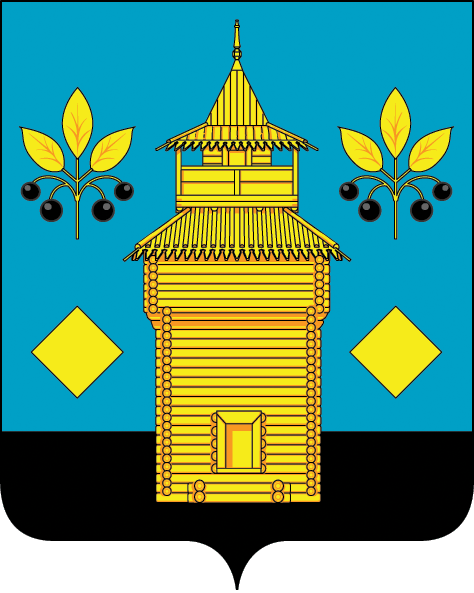 РОССИЙСКАЯ ФЕДЕРАЦИЯЧеремховское районное муниципальное образованиеАДМИНИСТРАЦИЯП О С Т А Н О В Л Е Н И Е28.06.202428.06.2024№ 692-пЧеремховоЧеремховоОб утверждении Политики в отношении обработки персональных данных посетителей сайта в информационно-телекоммуникационной сети «Интернет»